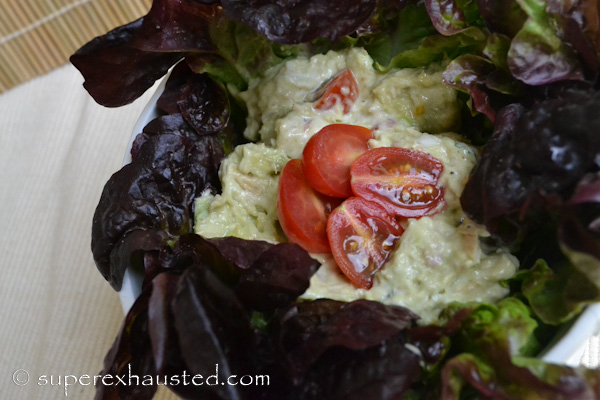 Tuna Avocado and Tomato salad1 can of tuna1 avocado peeled cut in chunks1 small shallotCherry Tomatoes Hand full  Sliced in to smaller  pieces¼ mayo optional½ lemon squeezed  or lime Fresh cilantro  leaves chopped SaltPepperMash the Avocado mix all ingredients  together serve with  or on  lettuce leaves This recipe is from http://www.superexhausted.com/2013/05/avacado-tomato-tuna-salad/